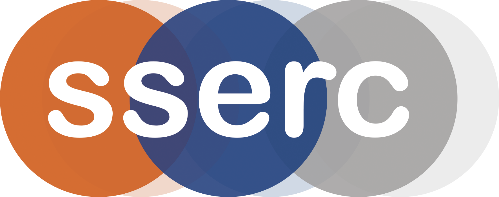 Activity assessedCarbon dioxide (including Dry ice) in indicatorDate of assessment24th March 2014Date of review (Step 5)SchoolDepartmentStep 1Step 2Step 3Step 4Step 4Step 4List Significant hazards here:Who might be harmed and how?What are you already doing?What further action is needed?ActionsActionsActionsList Significant hazards here:Who might be harmed and how?What are you already doing?What further action is needed?by whom?Due dateDoneDry ice is extremely cold – cryogenic hazard.Demonstrator handling the dry ice for the demonstration.Wear thick gloves to handle the solid.Carbon dioxide is an asphyxiant.Demonstrator, technician or audience by asphyxiation.Not a risk if there are only small amounts (eg as prepared by a snopack).If there is a larger box it should be stored in a well-ventilated placeUniversal indicator is flammableDemonstrator preparing solution.Keep away from sources of ignition.Possible ingestion of solution – if blowing in to see the effect of CO2 in breath.Demonstrator / pupilsThe solution is of low hazard (though ingesting anything in a chemistry laboratory is not a good idea).Avoid if possible by using a one way valve.Description of activity:Hot water is placed in a large flask or beaker, some universal indicator is added and then some lumps of dry ice are dropped in.These bubble producing clouds of heavy white ‘smoke’.At the same time the indicator will change from green to yellow signifying a weak acid.Alternatively, demonstrator or pupil can just blow through a straw (or similar tube) into the indicator solution.Additional comments: